The importance of chain context in assessing small nucleotide variants in titin: in silico case study of the I10-I11 tandem and its arrhythmic right ventricular cardiomyopathy linked position T2580.
Fleming JR1*, Rigden DJ2, and Mayans O1*corresponding author Jennifer.fleming@uni.kn1Department of Biology, University of Konstanz, 78457 Konstanz, Germany.2Institute of Integrative Biology, University of Liverpool, Crown Street, Liverpool, L69 7ZB, UK
keywords: titin, molecular dynamics simulations, SNV, protein stability, arrhythmogenic right ventricular cardiomyopathylist of abbreviations: ARVC, arrhythmogenic right ventricular cardiomyopathy; DIS, Domain Interface Score; GROMACS, GROningen MAchine for Chemical Simulations; Ig, immunoglobulin; nsSNV, non-synonymous small nucleotide variant; LOESS, locally weighted scatterplot smoothing; MDS, molecular dynamics simulation; PME, Particle Mesh Ewald; PC, principal component.AbstractNon-synonymous small nucleotide variations (nsSNVs) in the giant muscle protein, titin, have key roles in the development of several myopathologies. Although there is considerable motive to screen at-risk individuals for nsSNVs, to identify patients in early disease stages while therapeutic intervention is still possible, the clinical significance of most titin variations remains unclear. Therefore, there is a growing need to establish methods to classify nsSNVs in a simple, economic and rapid manner. Due to its strong correlation to arrhythmogenic right ventricular cardiomyopathy (ARVC), one particular mutation in titin – T2580I, located in the I10 immunoglobulin domain – has received considerable attention. Here, we use the I10-I11 tandem as a case study to explore the possible benefits of considering the titin chain context – i.e. domain interfaces – in the assessment of titin nsSNVs. Specifically, we investigate which exchanges mimic the conformational molecular phenotype of the T2580I mutation at the I10-I11 domain interface. Then, we computed a residue stability landscape for domains alone and in tandem to define a Domain Interface Score (DIS) which identifies several hotspot residues. Our findings suggest that the T2580 position is highly sensitive to exchange and that any variant found in this position should be considered with care. Furthermore, we conclude that the consideration of the higher order structure of the titin chain is important to gain accurate insights into the vulnerability of positions in linker regions and that titin nsSNV prediction benefits from a contextual analysis. 249/250Introduction

It has been almost two decades since the first human genome was sequenced and, in that time, the cost of DNA sequencing per person has fallen from $2.7bn to around $1,000 (Whitley et al., 2020). It is now highly likely that DNA sequencing will become routine in a medical setting, opening up new avenues into personalised medicine. One area of interest is the identification and characterisation of potentially pathogenic non-synonymous small nucleotide variants (nsSNVs) to assist preventive medicine. However, alone a single person carries between 24 and 40 thousand nsSNVs (Ng et al., 2008). Thus, the scale and growth of sequencing data outpaces traditional experimental techniques to deliver SNV characterisation, creating a translational bottleneck. Methods need to be established that allow for the identification and classification of nsSNVs in a simple, economic and rapid manner. One molecule in which there is a clear clinical need for the accurate and quick assessment of nsSNVs is titin (Gigli et al., 2016). This giant sarcomeric protein (>3MDa) spans half a sarcomere and has a pivotal role in sarcomere assembly, stretch-dependent trophic signalling pathways, regulation of protein metabolism, and in ventricular mechanics as a molecular spring that develops force during the filling phase (diastole) of the heart (Anderson & Granzier, 2012; Gautel, 2011; Gigli et al., 2016). nsSNVs in titin have been identified as having key roles in the development of myopathologies (Chauveau et al  2014). One such disease linked to nsSNVs in titin is arrhythmogenic right ventricular cardiomyopathy (ARVC). It manifests itself in progressive fibro-fatty build up in the right ventricle (Taylor et al, 2011). This causes progressive ventricular arrhythmias and eventually heart dysfunction. Due to the subtlety of the disease phenotype during its initial stages, it can be left undiagnosed until sudden cardiac death (Sattar et al., 2019). Therefore, there is a considerable motive in the genetic screening of at-risk individuals, as to identify patients at an early disease stage when a therapeutic intervention is still possible (Ohno, 2016). ARVC can be caused by mutations in several muscle genes, including DSP, PKP2, DSG2, DSC2, JUP and TTN  encoding for proteins (desmoplakin, plakophilin-2, desmoglein-2, desmocollin-2, junctional plakoglobin and titin, respectively) (Ohno, 2016). This genetic heterogeneity combined with the low penetrance of the disorder has resulted in a very poor genotype-to-phenotype characterisation. Therefore, investigations into the effects of specific mutations at the molecular, cellular and ultimately pathophysiological level are required in order to move towards a clearer predictive model of the disease.One particular mutation - T2580I located in the I10 immunoglobulin (Ig) domain in the sarcomeric I-band – has received considerable attention. The mutation was discovered and validated in nine confirmed patients from a large family, including fifth-degree relatives, where it showed a strong segregation with ARVC, whilst being absent from controls (Taylor et al. 2011). The phenotype of T2580I carriers was characterized by sudden death, progressive myocardial dysfunction causing death or heart transplantation and frequent conduction disease. Subsequent studies have been directed to determine whether and how such a seemingly small change in a domain of titin with no special function could cause a pathological phenotype at the organ level. The T2580I exchange has been shown experimentally and computationally to reduce the structural stability of the I10 domain and its resistance to stretch (Anderson et al. 2013; Abidi and Soheilifard 2020). Additional data showed that the reduced structural stability of the mutated I10 increased its susceptibility to proteolytic degradation in vitro (Taylor et al. 2011; Anderson et al. 2013). Together, the data indicated that the mutated I10 might compromise the mechanical performance and life time of titin in vivo. A further study (Bogomolovas et al., 2016) reported a comprehensive experimental and computational study of the wildtype and T2580I mutated I10 in the context of the poly-Ig titin chain. The study used knowledge of the atomic structure of I9-I11 to investigate the conformational dynamics of the titin chain using molecular dynamic simulations (MDS), with the findings being then used to interpret results from transgenic muscle as well as a knock-in mouse model. Although the mouse model did not reproduce the disorder in humans, the results showed that the single point mutation was sufficient to alter the cardiac phenotype. Importantly, these data were the first experimental evidence that a single point mutation in the elastic I-band of titin can alter heart mechanics. At the molecular level, the T2580I exchange appeared to lead to a differential conformational dynamics of the poly-Ig chain at the mutated locus, with domains I10-I11 showing a propensity towards more bent and twisted conformations. This conformational molecular phenotype correlated with observed unspecific interactions of mutated titin fragments tested in transgenic muscle. This indicated that the cardiac phenotype in the T2580I-mice might have arisen from an increased viscoelasticity in the sarcomere. This work suggested that the inclusion of MDS calculations into the assessment of titin nsSNVs could be valuable in generating molecular models to understand pathology. In contrast to the existent need for titin nsSNV evaluation, current predictive methods are not well suited to the assessment of residue variations in this unique molecule. This has been confirmed by a comprehensive study (Campuzano et al., 2015) that reported several missense mutations in titin linked to ARVC. When these confirmed deleterious variants were analysed using conventional in silico predictors they were predicted to be benign or neutral. Building on the results by Bogomolovas and co-workers on T2580I and the availability of the molecular structure of I9-I11 (Bogomolovas et al., 2016), we explore here the possible benefit of considering the titin chain context – i.e. domain interfaces – in the assessment of titin nsSNV. This could be expected to improve the analysis of parts of the sequence with lower conservation and higher structural variability (such as loops and interdomain hinges), which are poorly accessible to conventional predictors. In this study, we first tested whether in silico MDS calculations can help detecting residue exchanges at domain interfaces that lead to conformational abnormalities in the chain. If the T2580I-induced conformational change of I10-I11 suggested by MDS does relate to the molecular mechanisms of ARVC, then it is possible that similar conformational changes caused by other amino acid substitutions at that domain interface would be equally pathogenic. Then, we computed a residue stability landscape for domains alone and in tandem to identify hotspot residues at the domain interface. Overall, the I10-I11 interface is used here as a case study to understand the potential effects of mutations at domain interfaces on the dynamics and conformation of the poly-domain titin chain.MethodsStructural 3D-model of I10-I11The atomic coordinates of the starting 3D-model for I10-I11 were extracted from the crystal structure of I9-I11 available as a single chain in PDB entry 5JDD at resolution 1.53 Å (residues 91 to 262 in the crystal structure, corresponding to titin sequence residues 2881 to 3053; UniprotKB Q8WZ42). The I9-I10 tandem is also present in PDB entry 5JDE at resolution 1.9 Å, which has two copies. As all I10-I11 tandems are highly similar (RMSDC = 0.876 Å), the highest resolution model was chosen. The model coordinates used in this study included only protein atoms - ions, solvent molecules and alternative side-chain rotamers present in the crystal structure were excluded from the model.Stability calculationsFoldX (Schymkowitz et al., 2005) and Rosetta ddg_monomer (Kellogg et al., 2011) were used to calculate positional destabilisation effects in mutational screens, where each residue was mutated in turn into all other amino acid types. Positional stabilities for residue exchanges were calculated for both the I10-I11 tandem and the two separate domains I10 (model residues 91 to 178) and I11 (model residues 178 to 262). In Rosetta, the ddg_monomer ‘high-resolution’ protocol 16 was selected which allows for backbone adjustments (with distance restraints to prevent extreme backbone movements). In this case, the structure was pre-minimised, then each residue mutated in turn. The mutated models generated in Rosetta ddg_monomer corresponded to energy minimized states in which residues local to the mutation had been subjected to soft-repulsive potential to allow for the conformational sampling of side-chains. Default settings were used for both programs. For each individual residue exchange, FoldX and Rosetta ddg_monomer calculated a resulting molecular stability expressed as the comparative protein unfolding energy, ΔΔG, where ΔΔG  = ΔGmutant – ΔGwt Creation of an average instability score for each residue position (x̃ΔΔGposition) For all residue exchanges at each given position of the titin sequence, the median of the stability ΔΔG scores was calculated to produce x̃ΔΔGposition. This was applied to residue positions in single domains (x̃ΔΔGsolo) and residues in the I10-I11 tandem (x̃ΔΔGtandem). x̃ΔΔGposition values were first calculated independently from FoldX and Rosetta ddg_monomer results. As the ΔΔG values calculated by each program are not directly comparable and as there is no established threshold that determines a residue exchange as structurally damaging in either program, x̃ΔΔGposition threshold values were identified here empirically as those that produced the best agreement between programs. This resulted in the following cutoffs for assigning destabilising changes in each case: x̃ΔΔGposition >2kcal/mol for FoldX and >5kcal/mol for Rosetta ddg_monomer. To compare differences in x̃ΔΔGposition values for a same residue considered within the domain tandem and in the isolated domains, the difference between the respective x̃ΔΔGposition values was calculated and termed here Domain Interface Score (DIS), defined as follows: DIS = x̃ΔΔGtandem - x̃ΔΔGsolo 		
Generation of mutated 3D-models for MD simulations3D-model coordinates of mutated versions of I10-I11 were generated by exchanging residue T105 (residue T2580 in UniprotKB Q8WZ42) using the “substitution” function in COOT (Emsley et al., 2010). In this way, the native threonine residue was exchanged into all other amino acids, except proline. This is due to proline only existing in the i+2 position of a type II β-turn when contorted into the position by stacking between hydrophobic residues (PDB 1RLM, C266-269) (Bogomolovas et al., 2016). As this is not the case in the I10-I11 tandem,  proline was modelled as a type I β-turn using MODELLER (Webb & Sali, 2016) to sample new β-turn conformations before splicing these back into the structure. Mutated 3D-models so generated were subjected to refinement of their geometry in ROSETTA (Das & Baker, 2008) applying dihedral restraints to the four residues of the β-turn, the model with the closest to ideal dihedral angles was selected (residue 104, φ=-58.5o, ψ=-44.6 o; proline 105, φ=-53.8 o, ψ=-30o).MDSFor MDS calculations, wild-type and mutated models were individually placed in the centre of a rhombic dodecahedral water box, 1.0 nm from the box edge and Na+ counter ions added to neutralise the system. Simulations were then performed on these hydrated systems using GROMACS (GROningen MAchine for Chemical Simulations) package 5.0 (Abraham et al., 2015) applying the AMBER99SB-ILDN forcefield (Lindorff-Larsen et al., 2010). Energy minimisation of all systems was performed using steepest descents algorithm. Particle Mesh Ewald (PME) algorithm (Darden et al., 1999) was used for long-range electrostatic energies with non-bonded and van der Waals cut-off values of 1nm. All bond lengths were constrained using the LINCS algorithm (Hess et al., 1997). A constant temperature of 300K was controlled with a modified Berendsen thermostat (Berendsen et al., 1984). A reference pressure of 1 bar was maintained using Parrinello-Rahman coupling (Parrinello & Rahman, 1981). An integration time step of 2 fs was used and periodic boundary conditions were employed. The simulations were performed initially for 50 ns for all systems. To allow for a conformational equilibrium to be reached, the systems containing the exchange of T into D, E, G, H, K, L, M, Q, S and V were extended to 100 ns. Control simulations for comparison were taken from (Bogomolovas et al., 2016) where two 50 ns simulations were performed on the wild-type structure and three 50 ns simulations on the T2850I model. One simulation on the wildtype structure and one on the T2850I model were repeated with a different water model (SPC/E) (Berendsen et al., 1987). The only difference was a slight decrease in conformational sampling range (Fig 3B) and (Bogomolovas et al., 2016)), all new simulations were performed only with the recommended water model for this forcefield, TIP3P (Jorgensen et al., 1983).Analysis of molecular dynamics trajectoriesCalculated trajectories for all I10-I11 models, including the control trajectories calculated from (Bogomolovas et al., 2016) were converted to backbone models and concatenated, then subjected to covariance analysis using the GROMACS modules g_convar and g_anaieg. This allows for the analysis of the Principal Component (PC) analysis to the protein movement by simplifying the data and permitting the extraction of concerted, correlated motions within the molecule. Figures were produced with PyMOL (DeLano, 2002), UCSF Chimera (Pettersen et al., 2004), R (Team, 2019) and Ligplot+’s DIMPLOT function (Laskowski & Swindells, 2011). Locally weighted scatterplot smoothing (LOESS) averaging was used on trajectories to plot mean lines.ResultsAnalysis of T2580 molecular environment reveals a tight domain interface Titin is composed of homologous domains linked in series by short linkers, forming a beads-on-a-string arrangement. Domain I10 is situated in the elastic I-band region of titin and its residue T2580 faces from this domain into the interface with I11 (Fig 1). The crystal structure of I9-I11 was solved and deposited with the PDB as entries 5JDE and 5JDD (Bogomolovas et al., 2016). The crystal structure of I9-I11 reveals that the linked domains are 45° rotated respect to each other (Fig 1B) and that the possibility for large bending motions is limited (Bogomolovas et al., 2016).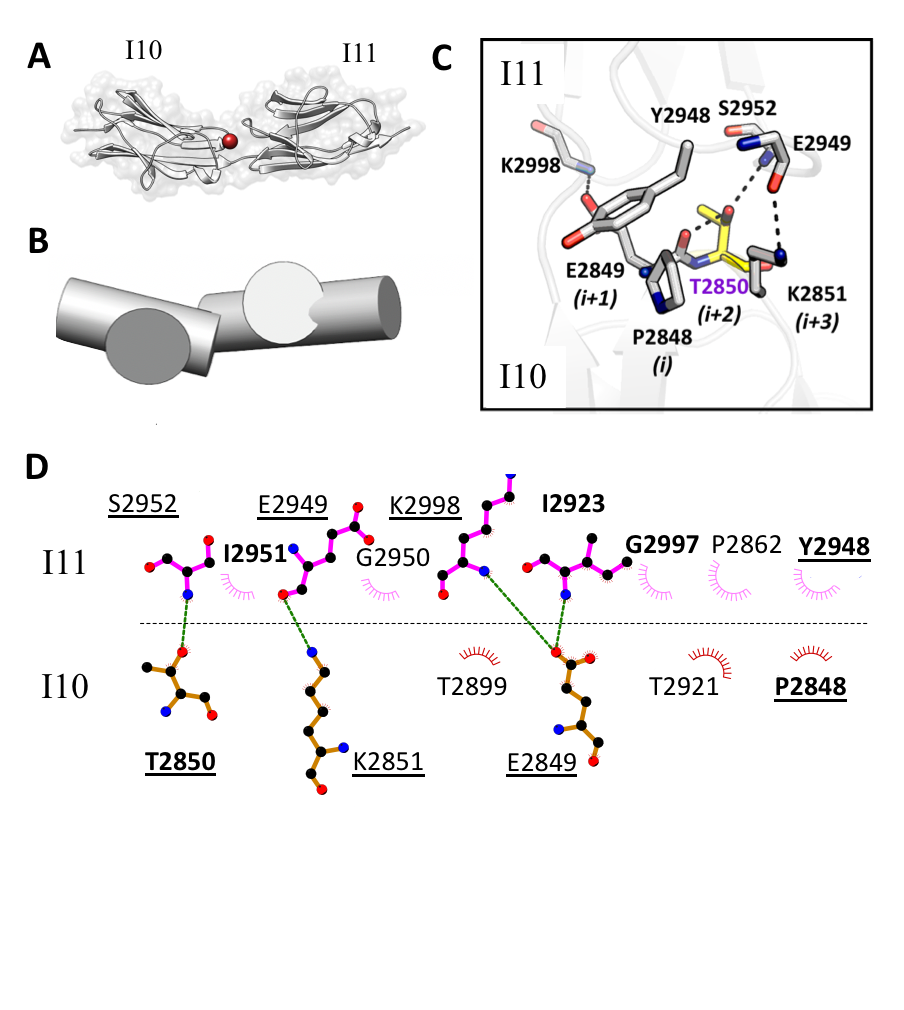 Fig 1. Localisation and environment of the T2850 residue. A. Cartoon representation of I9-I11 tandem (5JDD) with a molecular surface representation. T2850 is shown as red sphere. B. Schematic of chains shown in the same orientation as A., where Igs are shown as cylinders and the CD loop is indicated by disks. This representation offers a simple visualization of the mutual rotation of Ig domains in the tandem. C. Residues involved in the I10-I11 interface shown as sticks on a transparent cartoon representation of I10 and I11. Hydrogen bonds as black dotted lines. Atoms coloured by type: O, red; N, blue; C, grey except for T2850 C, which are shown in yellow. D. DIMPLOT diagram of the I10-I11 interface. Atoms coloured by type as before, but where carbon atoms of residues in I10 are brown and I11 pink. Hydrogen bonds as green dotted lines. Hydrophobic interactions shown as red (I10) and pink (I11) semicircles with radiating spokes. Bold residues correspond to those mentioned in Fig 1C and underlined residues correspond to those also found in Fig 3C.The linked I10 and I11 domains make multiple contacts, with six residues from I10 and nine from I11 forming the contact interface (Fig1D). Four hydrogen bonds between the two domains stabilise the interface: T2850’s hydroxyl to the backbone of S2952, K2851 lateral amino group to E2949’s backbone carbonyl and E2849 sidechain Oε with K2998 and I2923’s backbone amino groups. The stacking of Y2948 upon P2849 is the major hydrophobic interaction contributing to the interface formation. Within this tight interface, T2850 is positioned in the i+2 location in a type II β-turn between β-stands A’ and B of I10. Its lateral hydroxyl group forms hydrogen bonds with (i) the E2849 main chain carbonyl group, thereby stabilising the turn; and (ii) the main chain amino group of S2952 from the I11 domain, thus co-defining the domain interface (Fig 1 C and D). Due to these interactions, the φ and ψ angles of T2850 are slightly strained, sitting within the allowed but unfavourable region of the Ramachandran plot (Bogomolovas et al., 2016). In addition to I10, domains I6, I8, I95 and I99 from the proximal and distal constitutive I-band tandems of titin also contain threonine in position i+2 of their β-turn A’B. 
Classifying inter-domain movements between wildtype and T2850-to-X trajectories.To test if other mutations in position 2580 could also have pathogenic potential, we expanded on work done in (Bogomolovas et al., 2016). Therefore, all amino acids exchanges for the ARVC threonine position were subjected to MDS to reveal putative conformational effects. To compare the new T-to-X trajectories with the wildtype and T-to-I trajectories previously reported (Bogomolovas et al., 2016), principal component (PC) analysis was performed. We found that most of the protein movement was described by the first three eigenvectors (PC1, PC2 and PC3), with PC1 and PC2 describing the largest movements. Out of these three dominant motions, it is PC2 that best captures the difference between the wildtype and T-to-I trajectories (Fig 1A). PC1 describes a hinge movement of I11 respect to I10 with the two domains closing towards one another in a wide V-shape. PC2 describes mostly the twisting of I11 relative to I10 along an axis approximately perpendicular to the hinge axis (Fig 1C). PC3 describes an 80° rotational movement of I11 respect to I10, with the domains remaining relatively aligned. Although describing the same movements as those reported in (Bogomolovas et al., 2016), these are different eigenvectors as the hinge movement is the dominant motion in many of the amino acid substitution trajectories.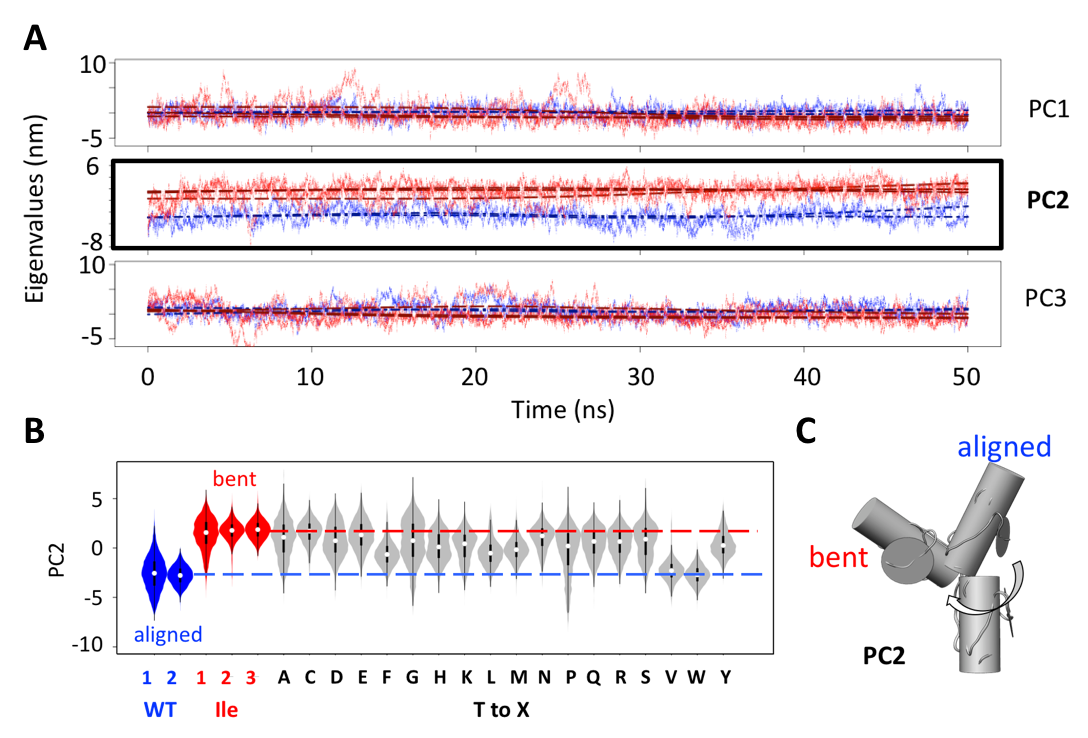 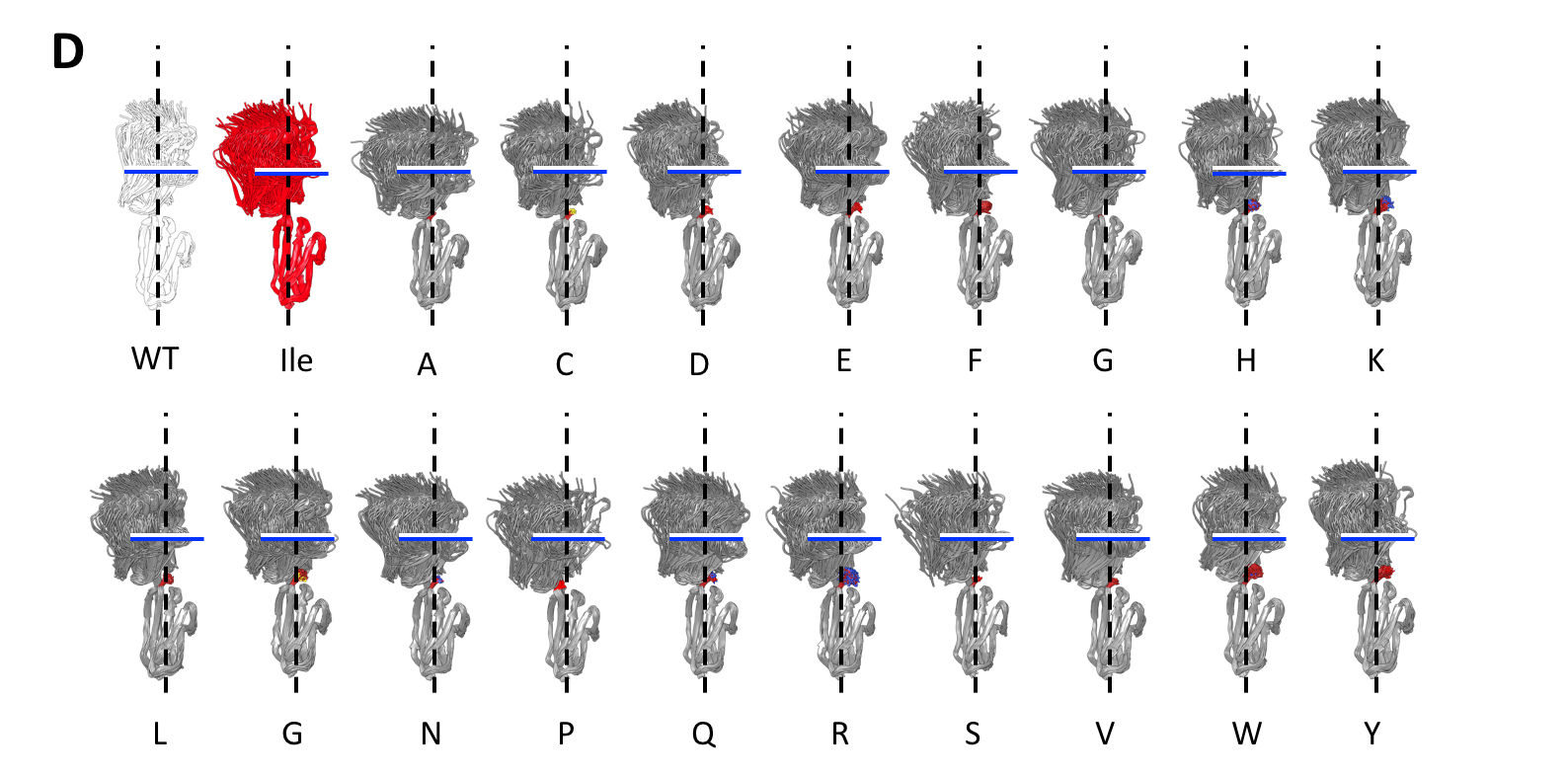 Fig 1. Difference in inter-domain movement between wildtype and T-to-X trajectories. A. Eigenvalues of the 3 main principal components over time (ns) with LOESS smoothed lines of each trajectory; wildtype, blue; T-to-I mutant, red. B. Symmetrical density distribution plots of each trajectory along PC2. White dot median value; blue and red dotted lines show WT and T-to-I medians for reference. Full PC2 values over time can be seen in supplementary figure S1. C. Igs represented as cylinders with CD loops highlighted with a circular plane for orientation showing the most extreme PC2 eigenvalue projections. D. Cloud representations of the different trajectories. Ribbon structure shown for every 0.5 ns. Structures aligned to the I10 domain so that relative distribution of I11 can be seen. The upper domain is differently rotated in the individual cases so that more than just the PC2 hinge opening movement shown in panel C can be seen. Mutated residues shown as sticks coloured red, nitrogens shown in blue. Blue and white bars for reference of WT cloud width, black dashed line for reference of ‘straight’ domain orientation. The wildtype trajectory shows the average inter-domain positions aligned straight along an imaginary axis connecting the centres of mass of the two domains, with little hinge bending and in a less twisted conformation than the T-to-I mutant trajectory. This is described by negative eigenvalues in the PC2 axis. Figure 1B shows a summary of PC2 distributions as a vioplot, full time vs PC2 traces are in supplementary Figure S2. Positive eigenvalues relate to an acute bend in the inter-domain loop, folding the domains towards each other. The crystal structure shows no bend between domains but instead each domain aligned along the longest axis as if one were stacked on top of the other. Movement along the eigenvector of PC2 into the positive direction shows a twist of the domain so that the CD loop of I11 points around 100 degrees away from the CD loop of I10 (Fig 1C). Amino acids that have similar conformational distributions to the T-to-I simulations are cysteine, glutamate and asparagine. It is interesting to note, and an indication of the severity of the T-to-I molecular phenotype, that the T-to-I mutation causes the greatest conformational deviation from the wildtype, with the exception of cysteine, which matches the T-to-I.
In this analysis, we paid special attention to T-to-G and T-to-P exchanges due to the unusual characteristics of these residues. We observed that glycine is particularly permissive of many conformations (Fig 1B, supplementary figure S2). This small amino acid does not act to stabilise the interface, but also does not cause any steric interference, allowing for a wide range of motions. Most trajectories settle into a conformational state for a length of time before switching to another, glycine quickly changes from one to another. Alanine, shows a similar but less extreme behaviour than glycine. We concluded that small hydrophobic residues such as alanine and glycine do not restrict the interface and have a wide distribution in conformational space. Proline occupies a polynomial distribution with a high spread of possible interdomain rotation conformations. We also paid special attention to large, hydrophobic amino acids as these were expected to cause large perturbations in the domain interface, and decrease the time spent in the wildtype conformational space. Inspection of the rotamers shows that, due to their size, amino acids such as phenylalanine can fold away from the interface at the Cβ-atom, removing the influence of the sidechain form the interdomain dynamics and allowing the residue to be accommodated at the interface. Interestingly, tryptophan was the only residue other than valine to mimic the wildtype PC2 conformational space. This large hydrophobic residue turns upward into a gap between β-sheets C and F of I11, acting as a splint to hold the domains into an upright and untwisted conformation, thereby not leading to significant changes. Interesting, FoldX which performs a small minimisation step, also calculates a similar accommodation of this residue, so that W is only mildly destabilising (2.70 kcal/mol) with a similar ΔΔGtandem to alanine (2.67 kcal/mol). Creation of a positional stability landscape to determine which positions are most vulnerable to residue exchangeFor titin domains of known 3D-structure, the change in stability caused by a residue exchange can be estimated computationally by calculating the difference in Gibbs energy of folding between the wild-type and in silico mutated structures (G). Here, we used the consensus of FoldX (Schymkowitz et al, 2005) and Rosetta (Kellogg and Fay, 2011) -two popular programs in this field- to identify residue positions vulnerable to exchanges. For this, we performed a positional substitution scan of all residues in the I10-I11 tandem. The ΔΔG for each position (ΔΔGposition) when mutated to every other possible amino acid was calculated using FoldX and Rosetta ddg_monomer using its high-resolution protocol (supplementary figure S2). FoldX calculates the energy of the mutated structure after a small adjustment of the residue rotamers around the mutation point and does not perform energy minimization of the novel mutated structures. To investigate if the residue exchange could be accommodated if there were local structural rearrangements, the Rosetta routine ddg_monomer was also employed. To create a protein stability landscape for each residue position along the protein chain, stability scores per position were averaged for each program separately to create an instability score. As Rosetta proline substitutions often cause abnormally high ΔΔG scores (>100 kcal/mol), when the mean was calculated these values caused a distortion of the average ΔΔGposition. Therefore, a median value, x̃ΔΔGposition, was calculated instead for position for each program. By convention, an increase in G indicates a decrease in fold stability indicating a structurally damaging change and vice versa (Schymkowitz et al., 2005). Positions particularly vulnerable to change would therefore have a high instability score (x̃ΔΔGposition). This value is representative of the susceptibility for destabilisation of a given position, as positions with of a global destabilising median have on average 15 damaging individual exchanges (supplementary figure S3). The positional stability landscapes calculated using FoldX and Rosetta methods were remarkably and reassuringly similar (Fig3 B), with a consistent profile of high or low x̃ΔΔGposition scores across residue exchanges (supplementary figure S4). However, it is not possible to compare directly the x̃ΔΔGposition instability scores obtained from these programs, as these are not true energy terms but a summation of different intermolecular interactions at non-equivalent scales (Schymkowitz et al., 2005; Kellogg et al., 2011; Jia et al., 2015). For example, Rosetta (but not FoldX) includes steric effects and hydrogen bonds into its ΔΔG term and, in general, resulted in much higher x̃ΔΔGposition values in this study, in particularly for proline substitutions. Additionally, there is no established ΔΔG threshold value to classify instability in either of the programs. In fact, the ΔΔG value to be considered as destabilising is relative to the initial structure of the molecule and can be different for different proteins (Bromberg & Rost, 2009). Therefore, to decide which stabilities should be assigned as destabilising in this study, a ΔΔG threshold was chosen for each program as to empirically yield the highest consensus between the calculated stability landscapes. This was >2 kcal/mol for FoldX and 5 kcal/mol for Rosetta (Fig 3A) which gave an overall consensus of 93%. Not unexpectedly, the residue exchange which caused the greatest disagreement between the programs was proline (79% agreement). 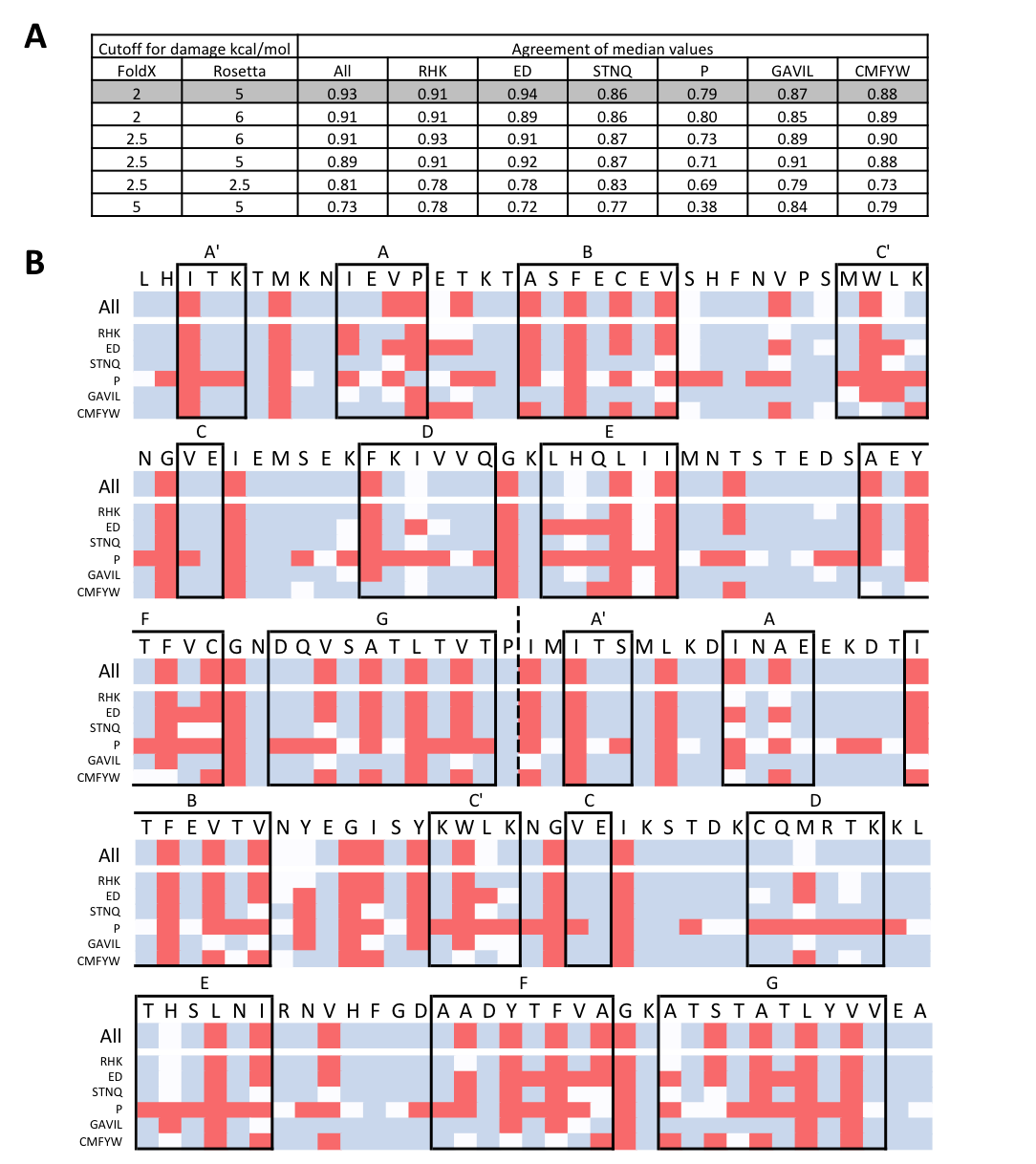 Fig 3. Agreement in I10-I11 tandem stability landscapes between FoldX and Rosetta. A. Table comparing the consensus between FoldX and Rosetta when positions are assigned as damaging based on different G cutoffs. Agreement percentages separated into categories based on amino acid characteristics: positively charged (RHK), negatively charged (ED), polar uncharged (STNQ), proline (P), small hydrophobic (GAVIL) and large hydrophobic and cysteine (CMFYW).   B. Median change in ΔΔG per positions coloured by agreement between programs using cutoffs of 2 kcal/mol for FoldX and 5 kcal/mol for Rosetta: red, average change is destabilising; blue, stable; white, the programs disagree. β-sheets are boxed and labelled. The Dotted black line shows the boundary between domains. x̃ΔΔGposition was not influenced by whether the positions was in a secondary structure element or not, with program agreement in secondary structure elements at 92% compared to 93% in loop areas. Overall, β-sheets contained a slightly higher percentage of consensus destabilising x̃ΔΔGposition scores, 37%, compared to loop regions which contained 22% of consensus destabilising x̃ΔΔGposition scores. The results from these calculations showed that x̃ΔΔGposition values are particularly sensitive to exchanges into large amino acids, such as RHK and MFYW, that often cause instability possibly through steric packing effects. These exchanges, when deleterious, dominate the x̃ΔΔGposition score.  The positions most affected tend to be those pointing into the protein core, particularly those in -strand G of both domains. Overall, we observed that the x̃ΔΔGposition value calculated form a complete panel of exchanges was a better identifier of structural disturbance and, hence, of hot-spot residues than conventional alanine mutational scanning. The latter is a common technique to identify hot-spots vulnerable to change in proteins, where each residue is mutated into alanine, in turn, and a G calculated for the exchange. In particular, comparison of alanine ΔΔGs to those of x̃ΔΔGposition reveals that alanine ΔΔG values fail to capture the chemical richness of SNV exchanges and, as alanines are relatively well tolerated (Fig3a), underestimate the vulnerability of the position to real exchanges. (supplementary figure S3). Comparison of x̃ΔΔGposition values from single Ig and tandem domains reveals interface positions vulnerable to changeFinally, we aimed to identify vulnerable positions within the context of the titin poly-domain chain that represent this molecule more naturalistically. For this, the energies of residue exchanges in the I10-I11 tandem were compared to those in single domains using FoldX, as unlike Rosetta its proline exchange calculations did not produce extreme ΔΔG scores. Subtracting the x̃ΔΔGposition of the solo domains (x̃ΔΔGsolo) from those calculated form the tandem structure (x̃ΔΔGtandem) yielded Domain Interface Scores (DIS), that were then used to create a differential stability map (Fig 4A). Overall, DIS values revealed that nine residues showed increase ΔΔG in the tandem structure respect to the single domains that were more permissive to exchanges. The residues identified are shown as red spheres in Fig 4B, a cutoff of 1.1 kcal/mol was chosen here as this was the natural segregation point between the high and low DIS scores (nearest values being 0.14 kcal/mol higher or 0.14 lower). As expected, the residues clustered at the domain interface as their environment is more constrained in the tandem structure compared to the domains in isolation. The DIS mutational hotspot map showed that in addition to T2850, nine interface residues: P2848, T2897, I2923, V2946, Y2948, I2951, A2996 and G2997, are particularly vulnerable to change within the context of the chain (Fig 4C). Apart from T2850 and T2897, these are hydrophobic residues important for the packing of the interface. Although changes are already assigned as destabilising at the G2997 position in domain I11, it has the largest DIS change of nearly 10 kcal/mol. This highlights its critical location opposite the -turn containing T2850, with this glycine sitting directly across from T2850 and E2849. The DIS mutational hot-spot map is more sophisticated than just identifying which residues are located at the interface, as not all interface residues identified using DIMPLOT show a DIS change. Residues that contribute main chain interactions and whose side chains point away from the interface, such as E2949, S2952 and K2998, are identified as indifferent to the chain context. Additionally, this analysis identified two residues which sit back from the interface, T2897 and V2946, but are still influenced by the chain context due to the inability of neighbouring residues to accommodate changes in these positions when they are restricted by their interface interactions. Several of these residues were already identified as intolerant to change using the solo x̃ΔΔGposition analysis and therefore the creation of DIS has not changed their assignment. However, T2850, I2923, Y2948 and I2951 were not identified as destabilising in the solo domains but are so in the tandem. As described earlier, Y2948 stacks upon P2848 (which also experiences a DIS change) and is one of the more critical interactions forming the interface. Further confirming that it is the hydrophobic stacking that is a critical factor for this position, exchanges to F, H and W were tolerated. Residues I2923 and I2951 are interesting as not only do they contribute to the interface, but they also interact with one another, stabilising the -strand A’ against the BC loop and forming the N-terminal pole of the I11 domain. When the chain context is considered, it is no longer possible for adjustments of the -strand A’ to compensate for mutations in these positions and their damaging potential becomes clear – unsurprisingly, only valine is tolerated as an exchange here. This confirms that the consideration of the higher order structure of the titin chain is important to gain accurate insights into the vulnerability of positions in linker regions and that differential stability analysis is sensitive enough to identify these residues.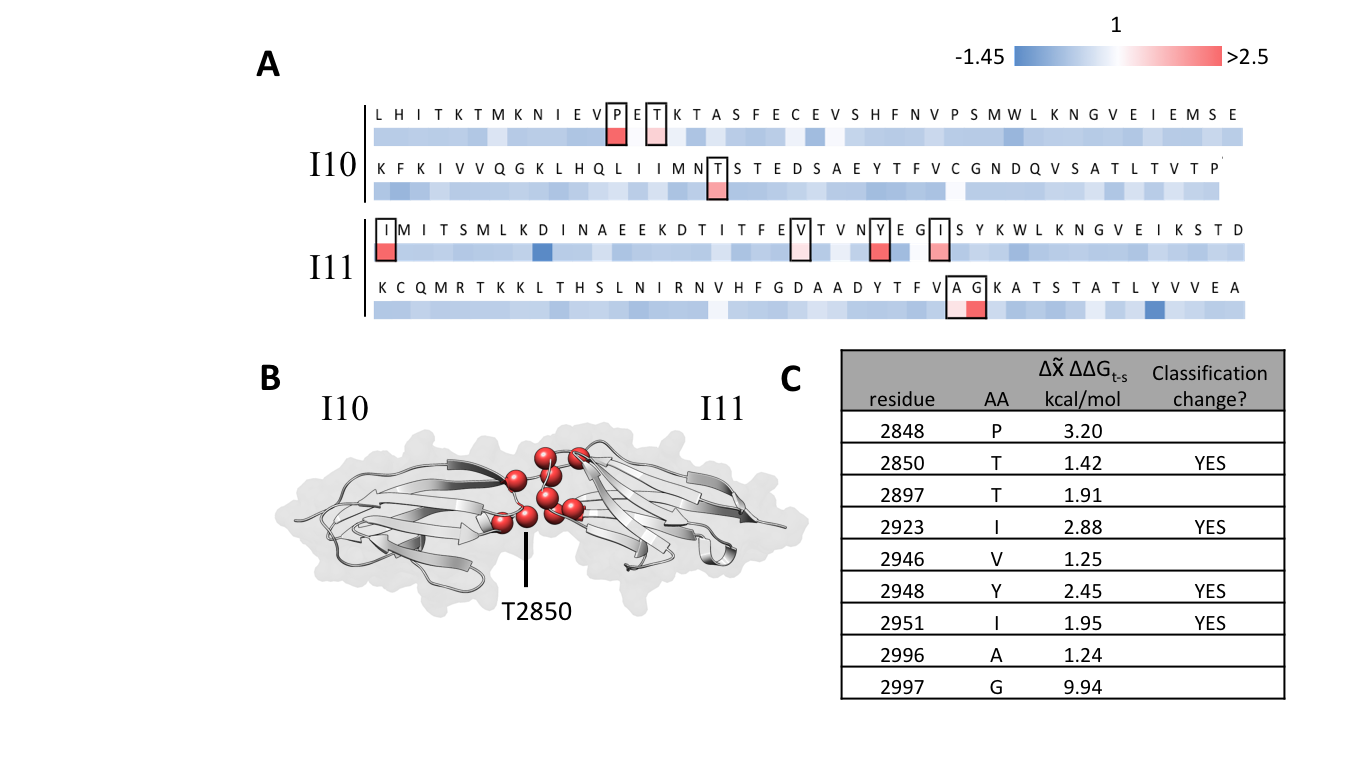 Fig 4. Protein mutability landscape of I10-I11. A. I10-I11 sequence with boxes underneath coloured by the difference in the average stability score per residue between tandem vs the single domains. B. I10-I11 tandem showing residues as spheres with an increase in an average ΔΔG of >1.1 kcal/mol in the tandem vs the single domains. C. Table of residues most affected by tandem environment (boxed in A) with the DIS change.In summary, it can be concluded that the T2580 position is highly sensitive to exchange and that any variant found in this position should be considered with care. Additionally, our data suggest that positions in the I10-I11 interface also vulnerable to changes are P2848, T2897, I2923, V2946, Y2948, I2951, A2996 and G2997. SNVs identified at these loci would be worthy of experimental investigation. MDS results in this study were unexpected and underline the utility of analysing atomic structures using bioinformatics as to gain an insight into possible molecular adaptations to sequence changes in titin. DiscussionStructural defects are responsible for 80% of disease-causing mutations, the rest being caused by loss of catalysis, ligand binding or altered post-translational modifications (Wang and Moult, 2001). Therefore, methodologies which explore the structural consequences of nsSNVs are critical for prediction, especially in skeletal proteins such as titin. Although there are many in silico methods for calculating ΔG of unfolding of a protein, as seen here, it can be difficult to compare results between programs because of their different definition of ΔΔG (Bromberg & Rost, 2009) and biochemical benchmarking is not always possible. Here, as the overarching pattern of stability was conserved between the two programs, we exploited the stability trends calculated to determine consensus stability cutoffs. We were then able to demonstrate that comparison of isolated domains to those in the chain context is sensitive enough to identify critical interface residues. This DIS method could improve the analysis of residues in multi-domain proteins (e.g. many muscle filaments), which cannot be analysed reliably with standard predictors. In the case of titin, this method could be employed to improve titin nsSNV predictions by identifying vulnerable positions in loop sequences that form domain interfaces in the context of the chain. This approach could make use of the various crystal structures of titin domain tandems now available: I67-I70 (3B43; Von Castelmur et al., 2008), A164-A165 (3LCY), A168-A170 (2NZI; Mrosek et al., 2007), A168-A169 (2J8H; Müller et al., 2007), Z1-Z2 (2A38; Marino et al., 2005) and A77-A78 (3LPW; Bucher et al., 2010). These structures have allowed to perform a study of the type of domain interfaces in titin (Zacharchenko et al., 2015), demonstrating that there are significant interdomain contacts in most cases. This structural knowledge could be expected to contribute to the future development of useful scoring functions for titin, assisting to characterize differing Ig environments along the chain and the effect of diverse nsSNVs within them. The current titin-specific SNV annotator TitinDB, which uses DUET to calculate residue exchange stabilities changes considers each domain in isolation (Laddach et al., 2017) and predicts the ARVC-linked T2850I exchange as stabilising. The current work indicates that SNV prediction would benefit from a contextual analysis. However, it is important to take into consideration that unlike stability calculations for single domains, in which there is a clear mechanism of disease through compromising the domain structurally, DIS highlights areas which can affect interdomain relationships. This represents a more complex mechanism of disease linked to alterations in the dynamics and viscoelasticity of the titin chain. To date, there has only been one experimental study (Bogomolovas et al, 2016) which links this molecular mechanism to disease. Therefore, further experimental validation is required, with the variations identified in this study representing ideal test-cases. Molecular dynamics has been growing in popularity as a SNV analysis tool being successfully applied to a range of cases (reviewed in Sneha & Priya Doss, 2016),  including titin, where it was used to investigate and explain the potential destabilising structural consequences of the V54M  mutation in the domain Z1 (Kumar et al., 2017). Adding to those recent studies, our findings suggest that, there where 3D-structures are available, incorporating molecular dynamic analysis into SNV prediction software or its scoring function development might help refine current SNV predictions. The method is applicable to areas of protein-protein interaction or domain interfaces - two areas which experience the highest density of pathogenic nsSNVs in proteins (David et al., 2012; Randles et al., 2013). The creation of comparative stability landscapes, e.g. between single domains and quaternary structures, could also act as a computationally cheap method to identify residues vulnerable to change. Titin is an especially suitable study case for the exploration and development of such analyses due to the discrete domain nature of the molecule.
Word count: 5520Acknowledgments; JRF was supported by an EU Marie Sklodowska-Curie Individual Fellowship (TTNPred/753054). We acknowledge the financial support of British Heart Foundation (PG/13/21/3007), the Leducq Foundation (TNE-13CVD04) and L’Association française contre les myopathies (AFM)-Téléthon (21436).Declaration of interest statement; The authors declare no competing interestsReferencesAbraham, M. J., Murtola, T., Schulz, R., Páll, S., Smith, J. C., Hess, B., & Lindah, E. (2015). Gromacs: High performance molecular simulations through multi-level parallelism from laptops to supercomputers. SoftwareX, 1–2, 19–25. https://doi.org/10.1016/j.softx.2015.06.001Anderson, B. R., Bogomolovas, J., Labeit, S., & Granzier, H. (2013). Single molecule force spectroscopy on titin implicates immunoglobulin domain stability as a cardiac disease mechanism. Journal of Biological Chemistry, 288(8), 5303–5315. https://doi.org/10.1074/jbc.M112.401372Anderson, B. R., & Granzier, H. L. (2012). Titin-based tension in the cardiac sarcomere: molecular origin and physiological adaptations. Progress in Biophysics and Molecular Biology, 110(2–3), 204–217. https://doi.org/10.1016/j.pbiomolbio.2012.08.003Berendsen, H. J. C., Grigera, J. R., & Straatsma, T. P. (1987). The missing term in effective pair potentials. Journal of Physical Chemistry, 6(10), 3153–3161. https://doi.org/10.1021/j100308a038Berendsen, H. J. C., Postma, J. P. M., Van Gunsteren, W. F., Dinola, A., & Haak, J. R. (1984). Molecular dynamics with coupling to an external bath. The Journal of Chemical Physics, 81, 3684. https://doi.org/10.1063/1.448118Bogomolovas, J., Fleming, J. R., Anderson, B. R., Williams, R., Lange, S., Simon, B., Khan, M. M., Rudolf, R., Franke, B., Bullard, B., Rigden, D. J., Granzier, H., Labeit, S., & Mayans, O. (2016). Exploration of pathomechanisms triggered by a single-nucleotide polymorphism in titin’s I-band: The cardiomyopathy-linked mutation T2580I. Open Biology, 6(9), pii: 160114. https://doi.org/10.1098/rsob.160114Bromberg, Y., & Rost, B. (2009). Correlating protein function and stability through the analysis of single amino acid substitutions. BMC Bioinformatics, 10, S8. https://doi.org/10.1186/1471-2105-10-S8-S8Bucher, R. M., Svergun, D. I., Muhle-Goll, C., & Mayans, O. (2010). The Structure of the FnIII Tandem A77-A78 Points to a Periodically Conserved Architecture in the Myosin-Binding Region of Titin. Journal of Molecular Biology, 401(5), 843–853. https://doi.org/10.1016/j.jmb.2010.06.011Campuzano, O., Sanchez-Molero, O., Mademont-Soler, I., Riuró, H., Allegue, C., Coll, M., Pérez-Serra, A., Mates, J., Picó, F., Iglesias, A., & Brugada, R. (2015). Rare titin (TTN) variants in diseases associated with sudden cardiac death. International Journal of Molecular Sciences, 16(10), 25773–25787. https://doi.org/10.3390/ijms161025773Chauveau, C., Rowell, J., & Ferreiro, A. (2014). A Rising Titan: TTN Review and Mutation Update. Human Mutation, 35(9), 1046–1059. https://doi.org/10.1002/humu.22611Darden, T., Perera, L., Li, L., & Lee, P. (1999). New tricks for modelers from the crystallography toolkit: The particle mesh Ewald algorithm and its use in nucleic acid simulations. Structure, 7(3), R55-60. https://doi.org/10.1016/S0969-2126(99)80033-1Das, R., & Baker, D. (2008). Macromolecular Modeling with Rosetta. Annual Review of Biochemistry, 77, 363–382. https://doi.org/10.1146/annurev.biochem.77.062906.171838David, A., Razali, R., Wass, M. N., & Sternberg, M. J. E. (2012). Protein-protein interaction sites are hot spots for disease-associated nonsynonymous SNPs. Human Mutation, 32(2), 359–363. https://doi.org/10.1002/humu.21656DeLano, W. L. (2002). The PyMOL Molecular Graphics System, Version 1.1. Schrödinger LLC, 66(Pt 4), 486–501. https://doi.org/10.1038/hr.2014.17Emsley, P., Lohkamp, B., Scott, W. G., & Cowtan, K. (2010). Features and development of Coot. Acta Crystallographica Section D: Biological Crystallography, 66(Pt 4), 486–501. https://doi.org/10.1107/S0907444910007493Gautel, M. (2011). The sarcomeric cytoskeleton: who picks up the strain? Current Opinion in Cell Biology, 23(1), 39–46. https://www.sciencedirect.com/science/article/pii/S0955067410002140?via%3DihubGigli, M., Begay, R. L., Morea, G., Graw, S. L., Sinagra, G., Taylor, M. R. G., Granzier, H., & Mestroni, L. (2016). A Review of the Giant Protein Titin in Clinical Molecular Diagnostics of Cardiomyopathies. Frontiers in Cardiovascular Medicine, 3, 21. https://doi.org/10.3389/fcvm.2016.00021Hess, B., Bekker, H., Berendsen, H. J. C., & Fraaije, J. G. E. M. (1997). LINCS: A Linear Constraint Solver for molecular simulations. Journal of Computational Chemistry, 18, 1463–1472. https://doi.org/10.1002/(SICI)1096-987X(199709)18:12<1463::AID-JCC4>3.0.CO;2-HJia, L., Yarlagadda, R., & Reed, C. C. (2015). Structure based thermostability prediction models for protein single point mutations with machine learning tools. PLoS ONE, 10(9), e0138022. https://doi.org/10.1371/journal.pone.0138022Jorgensen, W. L., Chandrasekhar, J., Madura, J. D., Impey, R. W., & Klein, M. L. (1983). Comparison of simple potential functions for simulating liquid water. The Journal of Chemical Physics, 79, 926. https://doi.org/10.1063/1.445869Kellogg, E. H., Leaver-Fay, A., & Baker, D. (2011). Role of conformational sampling in computing mutation-induced changes in protein structure and stability. Proteins: Structure, Function and Bioinformatics, 79(3), 830–838. https://doi.org/10.1002/prot.22921Laddach, A., Gautel, M., & Fraternali, F. (2017). TITINdb-a computational tool to assess titin’s role as a disease gene. Bioinformatics (Oxford, England), 33(21), 3482–3485. https://doi.org/10.1093/bioinformatics/btx424Laskowski, R. A., & Swindells, M. B. (2011). LigPlot+: Multiple ligand-protein interaction diagrams for drug discovery. Journal of Chemical Information and Modeling, 51(10), 2778–2786. https://doi.org/10.1021/ci200227uLindorff-Larsen, K., Piana, S., Palmo, K., Maragakis, P., Klepeis, J. L., Dror, R. O., & Shaw, D. E. (2010). Improved side-chain torsion potentials for the Amber ff99SB protein force field. Proteins: Structure, Function and Bioinformatics, 78(8), 1950–1958. https://doi.org/10.1002/prot.22711Marino, M., Svergun, D. I., Kreplak, L., Konarev, P. V., Maco, B., Labeit, D., & Mayans, O. (2005). Poly-Ig tandems from I-band titin share extended domain arrangements irrespective of the distinct features of their modular constituents. Journal of Muscle Research and Cell Motility, 26(6–8), 355–365. https://doi.org/10.1007/s10974-005-9017-6Mrosek, M., Labeit, D., Witt, S., Heerklotz, H., von Castelmur, E., Labeit, S., & Mayans, O. (2007). Molecular determinants for the recruitment of the ubiquitin-ligase MuRF-1 onto M-line titin. The FASEB Journal, 21(7), 1383–1392. https://doi.org/10.1096/fj.06-7644comMüller, S., Lange, S., Gautel, M., & Wilmanns, M. (2007). Rigid Conformation of an Immunoglobulin Domain Tandem Repeat in the A-band of the Elastic Muscle Protein Titin. Journal of Molecular Biology, 371(2), 469-80. https://doi.org/10.1016/j.jmb.2007.05.055Ng, P. C., Levy, S., Huang, J., Stockwell, T. B., Walenz, B. P., Li, K., Axelrod, N., Busam, D. A., Strausberg, R. L., & Venter, J. C. (2008). Genetic variation in an individual human exome. PLoS Genetics, 4(8). https://doi.org/10.1371/journal.pgen.1000160Ohno, S. (2016). The genetic background of arrhythmogenic right ventricular cardiomyopathy. Journal of Arrhythmia, 32(5), 398–403. https://doi.org/10.1016/j.joa.2016.01.006Parrinello, M., & Rahman, A. (1981). Polymorphic transitions in single crystals: A new molecular dynamics method. Journal of Applied Physics, 52, 7182. https://doi.org/10.1063/1.328693Pettersen, E. F., Goddard, T. D., Huang, C. C., Couch, G. S., Greenblatt, D. M., Meng, E. C., & Ferrin, T. E. (2004). UCSF Chimera - A visualization system for exploratory research and analysis. Journal of Computational Chemistry, 25(13), 1605–1612. https://doi.org/10.1002/jcc.20084Priya George, D. C., Chakraborty, C., Syed Haneef, S. A., NagaSundaram, N., Chen, L., & Zhu, H. (2014). Evolution- and structure-based computational strategy reveals the impact of deleterious missense mutations on MODY 2 (maturity-onset diabetes of the young, type 2). Theranostics, 4(4), 366–385. https://doi.org/10.7150/thno.7473Randles, L. G., Dawes, G. J. S., Wensley, B. G., Steward, A., Nickson, A. A., & Clarke, J. (2013). Understanding pathogenic single-nucleotide polymorphisms in multidomain proteins - Studies of isolated domains are not enough. FEBS Journal. https://doi.org/10.1111/febs.12094Sattar, Y., Abdullah, H. M., Neisani Samani, E., Myla, M., & Ullah, W. (2019). Arrhythmogenic Right Ventricular Cardiomyopathy/Dysplasia: An Updated Review of Diagnosis and Management. Cureus, 11(8), e5381. https://doi.org/10.7759/cureus.5381Schymkowitz, J., Borg, J., Stricher, F., Nys, R., Rousseau, F., & Serrano, L. (2005). The FoldX web server: An online force field. Nucleic Acids Research, 33(SUPPL. 2), W382. https://doi.org/10.1093/nar/gki387Sneha, P., & Priya Doss, C. G. (2016). Molecular Dynamics: New Frontier in Personalized Medicine. Advances in Protein Chemistry and Structural Biology, 102, 181–224. https://doi.org/10.1016/bs.apcsb.2015.09.004Taylor, M., Graw, S., Sinagra, G., Barnes, C., Slavov, D., Brun, F., Pinamonti, B., Salcedo, E. E., Sauer, W., Pyxaras, S., Anderson, B., Simon, B., Bogomolovas, J., Labeit, S., Granzier, H., & Mestroni, L. (2011). Genetic variation in titin in arrhythmogenic right ventricular cardiomyopathy-overlap syndromes. Circulation, 124(8), 876–885. https://doi.org/10.1161/CIRCULATIONAHA.110.005405 Team, R. C. (2019). R: A Language and Environment for Statistical Computing. Vienna, Austria.Thirumal Kumar, D., George Priya Doss, C., Sneha, P., Tayubi, I. A., Siva, R., Chakraborty, C., & Magesh, R. (2017). Influence of V54M mutation in giant muscle protein titin: a computational screening and molecular dynamics approach. Journal of Biomolecular Structure and Dynamics, 35(5), 917–928.https://doi.org/10.1080/07391102.2016.1166456Von Castelmur, E., Marino, M., Svergun, D. I., Kreplak, L., Ucurum-Fotiadis, Z., Konarev, P. V., Urzhumtsev, A., Labeit, D., Labeit, S., & Mayans, O. (2008). A regular pattern of Ig super-motifs defines segmental flexibility as the elastic mechanism of the titin chain. Proceedings of the National Academy of Sciences of the United States of America, 105(4), 1186–1191. https://doi.org/10.1073/pnas.0707163105Webb, B., & Sali, A. (2016). Comparative protein structure modeling using MODELLER. Current Protocols in Bioinformatics, 86(1), 2.9.1-2.9.37. https://doi.org/10.1002/cpbi.3Whitley, K. V., Tueller, J. A., & Weber, K. S. (2020). Genomics Education in the Era of Personal Genomics: Academic, Professional, and Public Considerations. International Journal of Molecular Sciences, 21(3), 768. https://doi.org/10.3390/ijms21030768Zacharchenko, T., Von Castelmur, E., Rigden, D. J., & Mayans, O. (2015). Structural advances on titin: Towards an atomic understanding of multi-domain functions in myofilament mechanics and scaffolding. Biochemical Society Transactions, 43(5), :850-5. https://doi.org/10.1042/BST20150084